LOWER PLENTY PRIMARY SCHOOL OSH  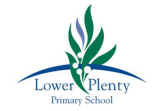 126 Main Road, Lower Plenty 3093Phone: 9435 2585 Fax: 9432 0844Email: lower.plenty.ps@edumail.vic.gov.auWebsite: www.lowerplentyps.vic.edu.auCARE ● HONESTY ● ACHIEVEMENT ● RESPECT ● RESPONSIBILITY ● FUNCOURT ORDERS AND THE RELEASE OF CHILDREN IN CARE POLICYPURPOSE  Lower Plenty Primary School OSHC recognizes and acknowledges the diverse and changing circumstances of children’s families and shall endeavour to implement a best practice approach to managing the duty of care, whilst respecting the needs of parents and the legal environment surrounding family obligations.SCOPE  This policy applies to children, families, staff, management and visitors of the OSHC Service.IMPLEMENTATION  Lower Plenty Primary OSHC shall request that all families provide, upon enrolment of their child, certified copies of any legal documents and orders which may impact on the service to implement a duty of care. The service shall request that all families, upon changing circumstances within the family unit, update their enrolment and provide certified copies of any legal documents and orders which may impact on the service to implement a duty of care. The service shall inform all employees of the intent of the court orders whereas it applies to them and impact on their capacity to manage their own duty of care and that of the service towards the child/ren and family. The service shall endeavour to release children within the conditions as outlined in the certified documents and/or orders. The service employees shall take a best practice approach to managing the needs of children and families with care and sensitivity and work with families to support them in the provision of care for their children. The service employees shall respect and maintain the confidential nature of the documents through application of privacy laws. FURTHER INFORMATION AND RESOURCES  National Regulations 161, 168 Duty of Care Family Law Act 1975 Privacy Act 1968 Quality Area 2, Element 2.3.2REVIEW CYCLE AND EVALUATIONThis policy was last updated on 20th January, 2022 and is scheduled for review in January 2025.